إدارة المناهج والكتب المدرسيةإجابات/ حلول الأسئلة والأنشطةالصف: التاسع الأساسي                         الكتاب : التربية الإسلامية                          الجزء: الأولالوحدة/ الفصل / الدرس :الأوّلإدارة المناهج والكتب المدرسيةإجابات/ حلول الأسئلة والأنشطةالصف :التاسع الأساسي                         الكتاب : التربية الإسلامية                          الجزء: الأولالوحدة/ الفصل / الدرس :الثاني إدارة المناهج والكتب المدرسية                                                    إجابات/ حلول الأسئلة والأنشطةالصف :التاسع الدرس الرابعإدارة المناهج والكتب المدرسيةإجابات/ حلول الأسئلةالصف :التاسع الأساسي                         الكتاب : التربية الإسلامية                          الجزء: الأولالوحدة/ الفصل / الدرس : الخامسإدارة المناهج والكتب المدرسيةإجابات/ حلول الأسئلة والأنشطةالصف :التاسع الأساسي                         الكتاب : التربية الإسلامية                          الجزء: الأولالوحدة/ الفصل / الدرس :السادس إدارة المناهج والكتب المدرسيةإجابات/ حلول الأسئلة والأنشطةالصف :التاسع الأساسي                         الكتاب : التربية الإسلامية                          الجزء: الأولالوحدة/ الفصل / الدرس :السابع إدارة المناهج والكتب المدرسيةإجابات/ حلول الأسئلة والأنشطةالصف :التاسع الأساسي                         الكتاب : التربية الإسلامية                          الجزء: الأولالوحدة/ الفصل / الدرس :الثامن إدارة المناهج والكتب المدرسيةإجابات/ حلول الأسئلة والأنشطةالصف :التاسع الأساسي                         الكتاب : التربية الإسلامية                          الجزء: الأولالوحدة/ الفصل / الدرس :التاسع إدارة المناهج والكتب المدرسيةإجابات/ حلول الأسئلة والأنشطةالصف :التاسع الأساسي                         الكتاب : التربية الإسلامية                          الجزء: الأولالوحدة/ الفصل / الدرس :العاشر إدارة المناهج والكتب المدرسيةإجابات/ حلول الأسئلةالصف :التاسع الأساسي                         الكتاب : التربية الإسلامية                          الجزء: الأولالوحدة/ الفصل / الدرس :الحادي عشر إدارة المناهج والكتب المدرسيةإجابات/ حلول الأسئلة والأنشطةالصف :التاسع الأساسي                         الكتاب : التربية الإسلامية                          الجزء: الأولالوحدة/ الفصل / الدرس :الثاني عشر إدارة المناهج والكتب المدرسيةإجابات/ حلول الأسئلة والأنشطةالصف :التاسع الأساسي                         الكتاب : التربية الإسلامية                          الجزء: الأولالوحدة/ الفصل / الدرس :الثالث عشرالكتاب :التربية الإسلامية                          الجزء: الأولالوحدة/ الفصل / الدرس :الرابع عشرالوحدة/ الفصل / الدرس :الرابع عشرإدارة المناهج والكتب المدرسيةإجابات/ حلول الأسئلة والأنشطةالصف :التاسع الأساسي                         الكتاب : التربية الإسلامية                          الجزء: الأولالوحدة/ الفصل / الدرس :الخامس عشر إدارة المناهج والكتب المدرسيةإجابات/ حلول الأسئلةالصف :التاسع الأساسي                         الكتاب : التربية الإسلامية                          الجزء: الأولالوحدة/ الفصل / الدرس :السادس عشر إدارة المناهج والكتب المدرسيةإجابات/ حلول الأسئلة والأنشطةالصف :التاسع الأساسي                         الكتاب : التربية الإسلامية                          الجزء: الأولالوحدة/ الفصل / الدرس :السابع عشر إدارة المناهج والكتب المدرسيةإجابات/ حلول الأسئلة والأنشطةالصف :التاسع الأساسي                         الكتاب : التربية الإسلامية                          الجزء: الأولالوحدة/ الفصل / الدرس :الثامن عشر إدارة المناهج والكتب المدرسيةإجابات/ حلول الأسئلةالصف :التاسع الأساسي                         الكتاب : التربية الإسلامية                          الجزء: الأولالوحدة/ الفصل / الدرس :التاسع عشر إدارة المناهج والكتب المدرسيةإجابات/ حلول الأسئلةالصف :التاسع الأساسي                         الكتاب : التربية الإسلامية                          الجزء: الأولالوحدة/ الفصل / الدرس :العشرون إدارة المناهج والكتب المدرسيةإجابات/ حلول الأسئلةوالأنشطةالصف :التاسع الأساسي                         الكتاب : التربية الإسلامية                          الجزء: الأولالوحدة/ الفصل / الدرس :الحادي والعشرون إدارة المناهجالتاسع الأساسيالوحدة/ الفصل / الدرس :الثاني والعشرون                  الجزء الأولإدارة المناهج والكتب المدرسيةإجابات/ حلول الأسئلةوالأنشطةالصف :التاسع الأساسي                         الكتاب : التربية الإسلامية                          الجزء: الأولالوحدة/ الفصل / الدرس :الثالث والعشرونإدارة المناهج والكتب المدرسيةإجابات/ حلول الأسئلة والأنشطةالصف :التاسع الأساسي                         الكتاب : التربية الإسلامية                          الجزء: الأولالوحدة/ الفصل / الدرس :الرابع والعشرون إدارة المناهج والكتب المدرسيةإجابات/ حلول الأسئلة والأنشطةالصف :التاسع الأساسي                         الكتاب : التربية الإسلامية                          الجزء: الأولالوحدة/ الفصل / الدرس :الخامس والعشرونإدارة المناهج والكتب المدرسيةإجابات/ حلول الأسئلةالصف :التاسع الأساسي                         الكتاب : التربية الإسلامية                          الجزء: الأولالوحدة/ الفصل / الدرس :السادس والعشرونإدارة المناهج والكتب المدرسيةإجابات/ حلول الأسئلةوالأنشطةالصف :التاسع الأساسي                         الكتاب : التربية الإسلامية                          الجزء: الأولالوحدة/ الفصل / الدرس :السابع والعشرون إدارة المناهج والكتب المدرسيةإجابات/ حلول الأسئلةالصف :التاسع الأساسي                         الكتاب : التربية الإسلامية                          الجزء: الأولالوحدة/ الفصل / الدرس :الثامن والعشرونإدارة المناهج والكتب المدرسيةإجابات/ حلول الأسئلةالصف :التاسع الأساسي                         الكتاب : التربية الإسلامية                          الجزء: الأولالوحدة/ الفصل / الدرس :التاسع والعشرونإدارة المناهج والكتب المدرسيةإجابات/ حلول الأسئلة والأنشطةالصف :التاسع الأساسي                         الكتاب : التربية الإسلامية                          الجزء: الأولالوحدة/ الفصل / الدرس :الثلاثون إدارة المناهج والكتب المدرسيةإجابات/ حلول الأسئلةوالأنشطةالصف :التاسع الأساسي                         الكتاب : التربية الإسلامية                          الجزء: الأولالوحدة/ الفصل / الدرس :الحادي والثلاثونإدارة المناهج والكتب المدرسيةإجابات/ حلول الأسئلةوالأنشطةالصف :التاسع الأساسي                         الكتاب : التربية الإسلامية                          الجزء: الأولالوحدة/ الفصل / الدرس :الثاني والثلاثون تم تحميل الملف من شبكة منهاجي التعليميةالدرسالأسئلة وحلولهارقم الصفحةالتناسب في القرآن الكريمنشاط بيتي: أبحث في التناسب بين سورت الأنفال والتوبة من حيث الموضوع.تحدّثت سورة التوبة عن أحكام الجهاد وقتال المشركين، وجاءت سورة الأنفال تعرض انموذجاً عمليّاً حدث في غزوة بدر لهذه الأحكام فكانت سورة الأنفال تطبيقاً عمليّاً لما ورد في سورة التوبة.اختبر معلوماتك:عرّف علم المناسبة. هو العلمُ الذي يبْحَث فِي الْمعَانِي الرابطة بَين الآيَات مع بعضها بعضاً، وَبَين السُّور مع بعضها بعضاً، حَتَّى تُعرف الحِكَمُ مِن تَرْتِيب آيات القرآن الكريم وسوره.قارن بين النعم التي أنعم الله تعالى بها على النبي عليه السلام في سورة الشرح والنعم التي انعم بها عليه في سورة الضحى؟سورة الضحى ذكرت نعمة الرعاية له منذ صغره عليه السلام فيسر له من يكفله في يتمه فكفله جده ثم عمه وانعم عليه بالغنى بعد الفقر .سورة الشرح: شرح الله له صدره فكان مطمئن النفس في جميع أحواله وكذلك اذهب الله تعالى عنه ما يثقله من الذنوب بمغفرتها له.ما الحكمة من نزول القرآن الكريم مفرقاً؟تسهيلاً لحفظه وفهمه عليه السلام.بيّن التناسب في ما يأتي:بين المناسبة بين سورتي الضحى والشرح. مناسبة سورة الضحى لسورة الشرح التي تليها، فكلاهما تناولتا النِّعَمَ التي أكرم الله تعالى بها النبي صلى الله عليه وسلم، فذكرت سورة الضحى نعمة الرعاية له منذ صغره، فيسّر له من يكفَلُه في يُتْمِه، فكفِلَه جَدُّه ُثمّ عمُّه أبو طالب. وأنعم عليه كذلك بالغنى بعد الفقر، فيسّر له التجارة في مال خديجة رضي الله عنها.المناسبة بين بداية سورة النحل ونهايتها.المناسبة بين بدية سورة النحل التي جاءت بقوله تعالى: "أَتَى أَمْرُ اللَّهِ فَلا تَسْتَعْجِلُوهُ سُبْحَانَهُ وَتَعَالَى عَمَّا يُشْرِكُونَ" (النحل:1)، وانتهت بقوله تعالى: " ثُمَّ إِنَّ رَبَّكَ لِلَّذِينَ هَاجَرُوا مِنْ بَعْدِ مَا فُتِنُوا ثُمَّ جَاهَدُوا وَصَبَرُوا إِنَّ رَبَّكَ مِنْ بَعْدِهَا لَغَفُورٌ رَحِيمٌ" (النحل:110)، فقد بدأت بالنهي عن استعجال أمر الله تعالى، وهو ما يتطلب إلى الصبر الذي انتهت به السورة.جـ ـ التناسب بين نهاية سورة الطور وبداية سورة النجم. المناسبة بين خاتمة سورة الطور في قوله تعالى: "وَمِنَ اللَّيْلِ فَسَبِّحْهُ وَإِدْبَارَ النُّجُومِ"  (الطور:49)، وبداية سور النجم في قوله تعالى: " وَالنَّجْمِ إِذَا هَوَى"  (النجم:1)، فخاتمة سورة الطور طلبت تسبيح الله تعالى عند " إدبار النجوم" حين تغيب النجوم بضوء الصبح، وبداية النجم جاءت بالقسم بالنجم كذلك.اذكر ثلاث فوائد لعلم المناسبة.-تعزيز الإيمان بأنّ القرآن كلام الله تعالى المعجِز.  - يعين المفسر على بيان معاني القرآن الكريم وأغراضه.- إظهار التناسق بين سور القرآن الكريم، وذلك بأنَّ كل سورة جاءت متصلة بما قبلها وبما بعدها، رغم التباعد في زمان نزول كل منها.910الدرسالأسئلة وحلولهارقم الصفحةالله الخالقنشاط  (1)فكر : المتتبع للسُّوَرِ التي افتُتِحَتْ بالأحرف المقطّعة يجد أنها تحدَّثت عن القرآن الكريم بعدها، ما دلالة ذلك؟يدلّ على التناسب بين سور القرآن الكريم.كُلِّ أَحْيَانِهِ».نشاط  (2 في قوله تعالى:استنتج:"وَجَعَلَ لَكُمُ السَّمْعَ وَالأَبْصَارَ وَالأَفْئِدَةَ"، ما الحكمة من تقديم السمع والبصر على الأفئدة)؟اختبر معلوماتك:1ـ  ما الغاية من إنزول القرآن الكريم. أنزله على رسوله صلى الله عليه وسلم لهداية الناس إلى الحق2ـ بمَ ردَّ الله تعالى على من يزعم أنّ النبي صلى الله عليه وسلم جاء بالقرآن الكريم من عنده؟ردّ عليهم بالتأكيد على أنه منزل من عند الله بحروف من جنس حروفهم ولم يستطيعوا أن يأتوا بمثله.3ـ فسّر قوله تعالى:" يُدَبِّرُ الأَمْرَ مِنَ السَّمَاءِ إِلَى الأَرْضِ".تدبير شؤون المخلوقات جميعها وفق علمه الذي يشمل كلَّ شيء سواءً أكان مشاهداً أم غيرَ مشاهدٍ، وأنه تعالى هو الذي تتنزّل أوامره إليهم وتصعد إليه أعمالهم.4ـ بيّن الحكمة من :أـ خلقِ الله تعالى الحواسّ للإنسان. أنعم عليه بالحواس المتنوّعة التي ينبغي أن يسخرها جميعها في طاعة الله تعالى.ب ـ لجوءِ المؤمن إلى ربه تعالى في كلِّ أموره. لأنه هو الناصر والمعين.131314الدرسالأسئلة وحلولهارقم الصفحةسعة مغفرة الله تعالىنشاط فكرما دلالة تكرار عبارة " يا ابن  آدم" في الحديث القدسي؟الجواب: تذكير بأصل الإنسان وما جُبلَ عليه من حرية الإرادة والاختيار، وأنه بطبعه يميل إلى المعصية، وأول خطّاء أبو البشرية آدم.نشاط بيتي ...ارجع إلى الآيات (10 ـ 12) من سورة نوح، واستخرج منها ثمرات الاستغفار.قال الله تعالى:"فَقُلْتُ اسْتَغْفِرُوا رَبَّكُمْ إِنَّهُ كَانَ غَفَّارًا (10) يُرْسِلِ السَّمَاءَ عَلَيْكُمْ مِدْرَارًا (11) وَيُمْدِدْكُمْ بِأَمْوَالٍ وَبَنِينَ وَيَجْعَلْ لَكُمْ جَنَّاتٍ وَيَجْعَلْ لَكُمْ أَنْهَارًا" (12)إنزال الغيث الكثير.يرزق الأولاد.الزيادة في الأموال.اختبر معلوماتي: ورد في الحديث الشريف ثلاثة أسباب للمغفرة، بيِّنها.الجواب: -    الدعاء مع الرجاءالاستغفارعدم الشرك بالله تعالى.كيف صور الحديث سعة مغفرة الله تعالى؟إن كثرت ذنوب البشر فوصلت السحاب فإنه سبحانه وتعالى يغفرها جميعها لهم وهذا دليل على سعة كرم الله تعالى وفضله.علل: الإنسان بحاجة دائمة إلى التوبة.ذلك لعلم الله تعالى بما خلق عليه الإنسان من القابلية للخطأ مما يجعله دائمة الى مغفرة ربه كلما أحدث ذنباً ضع إشارة (√) أمام العبارة الصحيحة، وإشارة (×) أمام العبارة الخطأ:أ ـ قول الله تعالى:" يا ابن آدم إنك ما دعوتني" مثالٌ على الحديث القدسي (   √ ).ب ـ سعة مغفرة الله تعني عدم التهاون في طاعته (  √).ج ـ من أعظم أسباب المغفرة عدم الشرك بالله  (√ ).191920الدرسالأسئلة وحلولهارقم الصفحةالتوكّل على الله تعالىنشاط (1) تأمللقي عمر بن الخطاب  مجموعةً من الناس في المسجد، فقال: من أنتم؟ قالوا: نحن المتوكلون، فقال: بل أنتم المُتَّكِلُونَ، إنما المُتَوَكِّل رجلٌ يُلقى حبه في الأرض، ويتوكَّلُ عليه"()، بَيِّن مع زملائك الفرق بين المتوكّل والمتَّكل من خلال هذه القصة.هؤلاء جلسوا في المسجد ينتظرون الرزق ظنّا منهم أنّ الرزق سيأتيهم لأنهم يتعبّدون دون سعي فوضح لهم عمر رضي الله عنه مفهوم التوكّل الحقيقي.نشاط (2)استخرج مثالاً آخر من يوم بدر يدل على التوكّل.جعل عين بدر خلف جيش المسلمين وردم بقية الآبار حتى لا يستفيد المشركون منها.نشاط (3) استنتجقال تعالى: " وَمَنْ يَتَوَكَّلْ عَلَى اللَّهِ فَهُوَ حَسْبُهُ إِنَّ اللَّهَ بَالِغُ أَمْرِهِ قَدْ جَعَلَ اللَّهُ لِكُلِّ شَيْءٍ قَدْرًا" (الطلاق:3)، استنتج أثر التوكّل من خلال الآية الكريمة.أن الله تعالى ييسّر أمور من يتوكّل عليه حقّ التوكّل فيعمل الخير ولا يخاف من المعوّقات فقد أخذ بالأسباب وتوكّل على الله تعالى.نشاط ختاميتدبَّر قول الرَسُولَ صلى الله عليه وسلم : "تَدَاوَوْا فَإِنَّ اللَّهَ عَزَّ وَجَلَّ لَمْ يَضَعْ دَاءً إِلاَّ وَضَعَ لَهُ دَوَاءً، غَيْرَ دَاءٍ وَاحِدٍ الْهَرَم"()، وبيِّن كيف يتوكّل المريض على الله تعالى.المريض يسعى إلى العلاج فيبحث عن الطبيب الحاذق ويتناول الدواء بموعده ويتوكّل على الله تعالى ويرجو الشفاء منه.اختبر معلوماتي:1ـ  بين مفهوم التوكّل على الله تعالى.التوكل على الله تعالى هو اعتماد المسلم على الله تعالى، والاستعانة به في جميع أموره، مع الأخذ بالأسباب.2ـ في ضوء ما تعلمته في الدرس، بيِّن موقفك ممّا يأتي: أ ـ خرج طارقٌ من سيارته، وتركها مفتوحة. ينبغي أن يوقفها في مكان مسموح ويغلقها حتى لا تتعرض للعبث أو السرقة ويتوكّل على الله تعالى في حفظها، وسلوكه خاطئ فيه إهمال يدفع العابثين للفساد.ب ـ  يلتزم معتزٌ بقوانين المرور، ويدعو الله تعالى أن يُجنبه الحوادث.هو يُحسِن التوكّل على الله تعالى بالتزامه، ويتوكّل عليه أيضاً بالدعاء.جـ ـ تترك أمُ محمود المدفأة مشتعلةً ليلاً وتنام متوكلةً على الله تعالى.خطأ كبير لأنّها يجب أن تطفئها خارج الغرفة ثم تتوكل على الله تعالى.3ـ علّل ما يأتي:     أ ـ يشعر المتوكّل على الله تعالى بالطمأنينة.لأنه يأخذ بالأسباب ويرضى بالنتائج حتى لو خالفت رغباته.    ب ـ التوكُّل ثمرةٌ من ثمرات الإيمان. لأنه يُظهر مدى ثقة العبد بربه، واعتماده عليه،  والتجائه إليه في جميع شؤون حياته.	4ـ هات موقفاً على التوكّل على الله تعالى:    أ ـ من سيرة السلف الصالح. كانت لنا في رسول الله صلى الله عليه وسلم أسوة حسنة، في التوكّل على الله تعالى، كما فعل في هجرته إلى المدينة، فقد أخذ بالأسباب التي تبلّغه مقصده فاستأجر راحلتين للركوب في طريقه إلى المدينة المنوّرة، واختار أبا بكرٍ الصديق رضي الله عنه رفيقاً له في هجرته، واستأجر عبد الله بن أريقط ليكون دليلاً له للوصول إلى المدينة، مع أنَّ الله تعالى قادرٌ على أن يُبلِّغه المدينة من غير تلك التدابير كلِّها   ب ـ  من واقع حياتك.أنظر إلى اليمين والشمال حين أقطع الشارع متوكّلاً على الله تعالى في حفظي من الحوادث.2122222324الدرسالأنشطة وحلولهاالتلاوة والتجويد(الحروف المفخمة دائماً)أقوم تعلمي وأدائي:	نشاط (1)أستخرج كلمات من الآيات السابقة على كل حرف من الحروف المفخمة دائما.نشاط (2)أصنف حروف التفخيم الواردة في الكلمات الآتية حسب مراتبها:      ( صَادِقِينَ – بَاطِلٌ –الظَّالِمِينَ - وَأَخْبَتُوا )التلاوة البيتية:وأستخرج ثلاثة مواضع على كلِّ مرتبةِ من مراتب التفخيم ، وأكتبها في دفتري.الدرسالأسئلة وحلولهارقم الصفحةصلاة الضحىنشاط  بيتي:ارجع إلى أحد كتب الحديث، واكتب حديثاً يدلُّ على فضلِ صلاة الضحى، وأقرأه في الإذاعة المدرسية.الجواب: عن النبي صلى الله عليه وسلم أنه قال : ( مَنْ صَلَّى الْغَدَاةَ فِي جَمَاعَةٍ ، ثُمَّ قَعَدَ يَذْكُرُ اللَّهَ حَتَّى تَطْلُعَ الشَّمْسُ ، ثُمَّ صَلَّى رَكْعَتَيْنِ ، كَانَتْ لَهُ كَأَجْرِ حَجَّةٍ ، وَعُمْرَةٍ ، تَامَّةٍ ، تَامَّةٍ ، تَامَّةٍ) صحيح سنن الترمذي .اختبر معلوماتك: ما وقت صلاة الضحى؟الجواب: يبدأ وقتُها بعد طلوع الشمس بثلث ساعة تقريباً إِلَى ما قبل       الظهر بقليل.بين حكم صلاة الضحى؟إنها سُنَّةٌ ، فقد صلاها النبي صلى الله عليه وسلم ، وأرشد أصحابه رضوان الله عليهم إلى صلاتها.على ماذا تدل الأحاديث النبوية الآتية:أ ـ عن رسول الله صلى الله عليه وسلم "يقول الله عز وجل: يا ابن آدمَ، لاَ تُعْجِزْنِي منْ أرْبع ركعاتٍ في أولِ نهارك، أكْفِكَ آخِرَه".الجواب: صلاة الضحى سببٌ في كفايةِ الإنسانِ من كلِّ شرٍّمن أول النهار إلى آخره .    ب ـ قَال رسول اللهصلى الله عليه وسلم: "أَوْصَانِي خَلِيلِي بِثَلاَثٍ: صِيَامِ ثَلاَثَةِ أَيَّامٍ مِنْ كُل شَهْرٍ، وَرَكْعَتَيِ الضُّحَى وَأَنْ أُوتِرَ قَبْل أَنْ أَرْقُدَ".الجواب: أهمية صلاة الضحى، فهي سنة صلاها النبي صلى الله عليه وسلم ، وأرشد أصحابه رضوان الله عليهم إلى صلاتها.انقل العبارات التالية إلى دفترك، ثم ضع إشارة () بجانب السلوك الصحيح وإشارة ()بجانب السلوك الخطأ:أـ   (    ) صلى عمرو صلاة الضحى قبل طلوع الشمس بنصف ساعة.ب- (    ) صلى بشارُ صلاة الضحى ست ركعات.ج- (    ) صلت وفاء صلاة الضحى ثلاث ركعات.3031الدرسالأسئلة وحلولهارقم الصفحةذكر الله تعالىنشاط  (1) تأمل:اشتمل سيد الاستغفار على توحيد الله والثناء عليه، والاعتراف بالذنب، قبل طلب المغفرة، بيِّنها.توحيد الله تعالى: اللَّهُمَّ أَنْتَ رَبِّي، لا إِلَهَ إِلا أَنْتَالثناء على الله تعالى: خَلَقْتَنِي وَأَنَا عَبْدُكَ، وَأَنَا عَلَى عَهْدِكَ وَوَعْدِكَ مَا اسْتَطَعْتُ، أَعُوذُ بِكَ مِنْ شَرِّ مَا صَنَعْتُ.الاعتراف بالذنب: وَأَبُوءُ لَكَ بِذَنْبِينشاط  (2) استخرج:1ـ يقي المسلم عذاب النار.2ـ يزيل الهم ويخفف الصعب عن المسلم في حياته.اختر معلوماتك: 1ـ بيِّن معنى الذكر.الجواب: كلُّ ما يتلفَّظ به اللسان بحضور القلب من أقوال يتقرِّب بها المسلم إلى الله تعالى، كتلاوة القرآن الكريم، والأذكار المأثورة عن النبي صلى الله عليه وسلم ، وأدعيته.2ـ اذكر أنواع الذكر.الجواب:1ـ ذكرُ الله تعالى بأقوالٍ مأثورةٍ، من غير تقييدها بحال أو زمان أو مكان، كقول: استغفر الله، أو سبحان الله، أو الحمد لله، أو لا إله إلا الله، أو الله أكبر.2ـ الأذكار المرتبطةُ بأحوال مُعيَّنة، فيؤتى بالذِّكر على الوجه الذي وردَ فيه، وفي لفظِه، من غير زيادةِ أو نقصانٍ، كالأذكار التي يقولها المسلم عند الانتهاء من صلاته، من ذلك أنَّ رَسُولُ اللهِ صلى الله عليه وسلم كان إِذَا انْصَرَفَ مِنْ صَلاتِهِ اسْتَغْفَرَ ثَلاثًاً، وَقَالَ:" اللهُمَّ أَنْتَ السَّلامُ وَمِنْكَ السَّلامُ، تَبَارَكْتَ ذَا الْجَلالِ وَالإكْرَامِ".3ـ قارن بين مراتب الذكر من حيث الفضلُ.الجواب: أفضلُ الأذكار تلاوةُ القرآن الكريم، ثمَّ الأذكارُ المأثورةُ الواردةُ عن النبي صلى الله عليه وسلم بلفظها، ثمَّ العباراتُ الحسنةُ التي يختارها المسلم من عنده، ويتفاوتُ أجرُ الأذكارِ بمقدارِ حضورِ القلبِ فيها، وإخلاصِها لله تعالى، وإجلالِه.4ـ بين فضل الأذكار الآتية:     أ ـ  قراءة آيَةَ الْكُرْسِيِّ فِي دُبُرِ كُلِّ صَلاةٍ مَكْتُوبَةٍ. الجواب: قال رسول الله صلى الله عليه وسلم:"مَنْ قَرَأَ آيَةَ الْكُرْسِيِّ فِي دُبُرِ كُلِّ صَلاةٍ مَكْتُوبَةٍ لَمْ يَمْنَعْهُ مِنْ دُخُولِ الْجَنَّةِ إِلاَّ أَنْ يَمُوتَ"     ب ـ التسبيح والتحميد والتكبير والتهليل بعد كلِّ صلاة.الجواب: "غُفِرَتْ خَطَايَاهُ وَإِنْ كَانَتْ مِثْلَ زَبَدِ الْبَحْرِ"5 ـ يجازي الله تعالى على العمل القليل الأجر الكثير، وضح ذلك بمثال.الجواب: الأجر العظيم المترتب على أقوال سهلة ميسورة بعد الصلاة، من ذلك ما جاء عن رَسُولِ اللهِ صلى الله عليه وسلم :"مَنْ سَبَّحَ اللهَ فِي دُبُرِ كُلِّ صَلاةٍ ثَلاثًاً وَثَلاثِينَ، وَحَمِدَ اللهَ ثَلاثًاَ وَثَلاثِينَ، وَكَبَّرَ اللهَ ثَلاثًاً وَثَلاثِينَ، فَتْلِكَ تِسْعَةٌ وَتِسْعُونَ، وَقَالَ: تَمَامَ الْمِائَةِ:لا إِلَهَ إِلاَّ اللهُ وَحْدَهُ لا شَرِيكَ لَهُ، لَهُ الْمُلْكُ وَلَهُ الْحَمْدُ، وَهُوَ عَلَى كُلِّ شَيْءٍ قَدِيرٌ، غُفِرَتْ خَطَايَاهُ وَإِنْ كَانَتْ مِثْلَ زَبَدِ الْبَحْرِ".6ـ بيِّن الحكم الشرعي بـ ( يصح أو لا يصح) فيما يأتي:الجواب:أ ـ   (لا يصح) أخذ أحد المصلين المصحف أثناء خطبة الجمعة، وبدأ يتلو القرآن الكريم. ب ـ (يصح) مسلم يذكر الله تعالى وهو غير متوضئ.ج ـ (لا يصح) رفع الصوت بالذكر لإعلام الناس أنه من الذاكرين.د ـ (لا يصح) ذكرُ الله في بيت الخلاء.3435الدرسالأنشطة وحلولهاالتلاوة والتجويد(الحروف المرققة دائماً)التلاوة البيتية:أستخرج عشرة مواضع فيها حروفٌ مرققةٌ دائماً، وأكتبها في دفتري .الدرسالأسئلة وحلولهارقم الصفحةعلم الفقهنشاط  (1) ناقش:ناقش: إذا اختلفت وزميلك في الحكم الشرعي لمسألة معينة، لمن ترجع؟الجواب: أسأل معلم التربية الإسلامية، أو اتصل بدائرة الإفتاء لمعرفة الحكم الشرعي، وقد أسأل إمام المسجد .نشاط  (2) ناقش: ناقش زملاءك في وجه دلالة قول رسول الله صلى الله عليه وسلم : " يُوشِكُ أَحَدُكُمْ أَنْ يُكَذِّبَنِي وَهُوَ مُتَّكِئٌ عَلَى أَرِيكَتِهِ، يُحَدَّثُ بِحَدِيثِي، فَيَقُولُ: بَيْنَنَا وَبَيْنَكُم كِتَابُ اللَّهِ، فَمَا وَجَدْنَا فِيهِ مِنْ حَلاَلٍ اسْتَحْلَلْنَاهُ، وَمَا وَجَدْنَا فِيهِ مِنْ حَرَامٍ حَرَّمْنَاهُ، أَلاَ وَإِنَّ مَا حَرَّمَ رَسُولُ اللَّهِ مِثْلُ مَا حَرَّمَ اللَّهُ "الجواب: وجوب  العمل بسنة رسول الله صلى الله عليه وسلم ،فلولا السنة لم يعرف المسلمون كيفيةأداءالعبادات مثل: الصلاة وأحكام الصيام والزكاة، والحج . وأحكام المعاملات وغيرها.نشاط (3) ناقش:مع زملائك كيف يؤدي التفقه في الدين الى استثارة القدرات العقلية قال تعالى:(ولو ردوه إلى الرسول .........).طريقة استنباط أهل العلم والحق رتبتهم برتبة العلماء في كشف الحقائق وإظهار المعلومات التي ستحدث ثورة هائلة في التقدم العلمي في القرون اللاحقة.اختبر معلوماتك: ما المقصود بكل من : علم الفقه ، الإجماع الجواب:علم الفقه: هو العلم بالأحكام الشرعية العملية المستنبطة من أدلتها التفصيلية.الإجماع: هو اتفاق الفقهاء المجتهدين من المسلمين بعد وفاة النبيِّ صلى الله عليه وسلم ، على حكم مسألة، لم يرد فيها نصٌّ.لعلم الفقه في الدين فوائد عدة، اذكر اثنتين منهما.الجواب:ـ إتقان العبادات.ـ تنظيم حياة الفرد والمجتمع.ـ معالجة  القضايا الإنسانية المستجدة.علام تدلُّ النصوص الشرعية الآتية:أ. قال الله تَعَالَى " وَمَا آتَاكُمُ الرَّسُولُ فَخُذُوهُ وَمَا نَهَاكُمْ عَنْهُ فَانْتَهُوا".الجواب: السنة النبوية هي المصدر الثاني من مصادر التشريع الإسلامي، لأنها وحي من عند الله عز وجل،ويجب الأخذ بالسنة النبوية، والعمل بما جاء بها من أحكام.ب. قال رسول الله صلى الله عليه وسلم: "إِذَا حَكَمَ الْحَاكِمُ، فَاجْتَهَدَ فَأَصَابَ فَلَهُ أَجْرَانِ، وَإِذَا اجْتَهَدَ فَأَخْطَأَ فَلَهُ أَجْرٌ" .الجواب:الاجتهاد من مصادر الفقه الإسلامي، فعلى المجتهد بذل جهده في الوصول إلى الصواب، فإن وصل إليه فله أجران وإن أخطأ فله أجرٌانقل إلى دفترك العبارات الآتية، ثم ضع إشارة () أمام العبارة الصحيحة، وإشارة (X) أمام العبارة الخطأ: أ.  (   ) السنة النبوية تعد المصدر الثاني من مصادر علم الفقه.ب. (   ) يصحُّ الاجتهادُ في المسائلَ التي لم يرد فيها دليلٌ شرعيٌّ. ج. (X ) الفقه يعني حفظ الآيات والأحاديث حفظا مجردا.د. (X ) الصحابة رضوان الله عليهم لم يجتهدوا في عصر الرسول صلى الله عليه وسلم.40414344الدرسالأسئلة وحلولهارقم الصفحةسورة السجدة  (10 ـ 14)إثبات البعثنشاط(1) تأمل واستنتج:ما الدليل الذي تعرضه الآية على قدرته تعالى على إحياء الموتى قال تعالى (قل يحييها الذي أنشأها.....).احياء الموتى دليل على قدرة الله تعالى على البعث .نشاط (2) استنتج:لا أنس اوامر الله تعالى في الدنيا حتى لا ينساني الله تعالى في الآخرة.نشاط بيتي:قال تعالى:" أَوْ كَالَّذِي مَرَّ عَلَى قَرْيَةٍ وَهِيَ خَاوِيَةٌ عَلَى عُرُوشِهَا قَالَ أَنَّى يُحْيِي هَذِهِ اللَّهُ بَعْدَ مَوْتِهَا فَأَمَاتَهُ اللَّهُ مِائَةَ عَامٍ ثُمَّ بَعَثَهُ قَالَ كَمْ لَبِثْتَ قَالَ لَبِثْتُ يَوْمًا أَوْ بَعْضَ يَوْمٍ قَالَ بَلْ لَبِثْتَ مِائَةَ عَامٍ فَانْظُرْ إِلَى طَعَامِكَ وَشَرَابِكَ لَمْ يَتَسَنَّهْ وَانْظُرْ إِلَى حِمَارِكَ َلِنَجْعَلَكَ آيَةً لِلنَّاسِ وَانْظُرْ إِلَى الْعِظَامِ كَيْفَ نُنْشِزُهَا ثُمَّ نَكْسُوهَا لَحْمًا فَلَمَّا تَبَيَّنَ لَهُ قَالَ أَعْلَمُ أَنَّ اللَّهَ عَلَى كُلِّ شَيْءٍ قَدِيرٌ (259)اختبر معلوماتك: 1ـ بماذا استدلَّ الكافرون على زعمهم في إنكار البعث؟الجواب: أنَّه لا يمكن للأجساد البالية التي تحللت في التراب أن تعودَ وتتكون من جديد، وذلك هروباً من الحساب والعقاب على ما عملوا في الدنيا.2ـ كيف صورت الآيات حال الكافرين عندما يعرفون الحقَّ يوم القيامة؟الجواب: يكونون أذلاءَ، خافضي رؤوسهم، لِما عرفوا من الحق، وما رأوا من أهوالٍ3ـ ما الآية الدالةُ على أنَّ جزاء الكافرين يوم القيامة من جنس عملهم في الدنيا؟  الجواب: قال تعالى:"فَذُوقُوا بِمَا نَسِيتُمْ لِقَاءَ يَوْمِكُمْ هَذَا إِنَّا نَسِينَاكُمْ وَذُوقُوا عَذَابَ الْخُلْدِ بِمَا كُنْتُمْ تَعْمَلُونَ (14)"4ـ ما حكمُ الإيمان بالبعث يوم القيامة؟     الجواب: واجب5ـ لا يستجيب اللهُ تعالى لطلب الكفارِ المُتَمَثلِ بالرجوعِ إلى الدنيا حتى يعملوا صالحاً، علل ذلك.الجواب:لأنه سبحانه هيَّأ لهم أسبابَ الهداية جميعَها في الدنيا، وأقام عليهم الحُجَّة، فلم يهتدوا فحقَّ عليهم العذاب في الآخرة.46474748الدرسالأنشطة وحلولهارقم الصفحةالتلاوة والتجويد(تفخيم لام لفظ الجلالة "الله")التلاوة البيتية:أستخرج ثلاثة مواضع فيها تفخيمُ لام لفظ الجلالة " الله"، وأكتبها في دفتري .       "ما حرَّمَ الله" ، " وظهر أمرُ الله "، " والله على كلِّ شيءٍ قدير" .52الدرسالأسئلة وحلولهارقم الصفحةالثالث عشرالإيمان بالقضاء والقدرالأسئلة وحلولها1ـ بين معنى القضاء والقدر.الإيمان بالقضاء والقدر هو الاعتقاد الجازم بأنّ الله تعالى أوجد الأشياء وفق علمه السابق لها قبل خلقها، كسنن الكون ونظام الحياة، وأفعال العباد، وآجالهم وأرزاقهم فكتبها دون إجبار لهم، فإذا وقع منهم ما كتبه الله تعالى لهم سُمّيَ قضاءً.2ـ فسّر معنى قوله تعالى: " إِنَّا هَدَيْنَاهُ السَّبِيلَ إِمَّا شَاكِرًا وَإِمَّا كَفُورًا" (الإنسان:3) الله تعالى قادرٌ على أن يُجبِر الناس على طاعته لو شاء، لكنه كرّمهم بالعقل وحرية الإرادة كي يختاروا ما فيه خيرهم في الدنيا والآخرة ويسّر لهم سبل االهداية.3ـ وضح العبارة القائلة: الإنسان غير مُجبرٍ على فعل المعصية. الله سبحانه وتعالى بعلمه السابق لأفعال عباده كتب ما سيكون منهم من خير أو شر فلم يجبرأحداً على فعل الخير أو الشر.ما حكم الايمان بالقضاء والقدر؟ اذكر الدليل.واجب لقوله صلى الله عليه وسلم( أن تؤمن بالله وملائكته وكتبه ورسله واليوم تاآخر وتؤمن بالقدر خيره وشره).5- اذكر أثرين من آثار الإيمان بالقدر.1ـ استشعار المؤمن لعظمة اللهتعالى في سعة علمه ودقّة تقديره.2-  تكريم الله تعالى للناس بمنحهم حرية الاختيار. 6-الإيمان بالقضاء والقدر لا يعني اليأس والقنوط ناقش ذلك.أن الإيمان بالقضاء والقدر لا يعني اليأس والقنوط بل يجب علينا أن نبذل كل ما في وسعنا في كل أمورنا ونتوكل على الله سبحانه وتعالى.7-صنف الأفعال الآتية:طول الإنسان: غير اختياريالتدخين: اختياريلون بشرة الإنسان: غير اختياري صوم رمضان: اختياريالسعي في طلب الرزق: اختياري 56الدرسالأنشطة وحلولهارقم الصفحةالإيمان بالقضاء والقدرنشاط (1) ناقش:اعترض عبدة الاصنام بالقدر لتبرير شركهم .......)احتج المشركون ان عبادتهم للأصنام كانت بمشيئة الله تعالى فهم يزعمون أن الله تعالى لو لم يرد لهم ان يعبدوها لما عبدوها أي يعتقدون ان عبادتهم لها هي بإرادة الله تعالى فهم مجبرون على ذلك حسب زعمهم وهم كاذبون في ذلك فالله تعالى لا يجبر احداً على اسلامه او كفره  قال تعالى ( وهديناه النجدين ) أي بينا له طريقي الهدى والضلال والله سيحاسب الانسان على اختيارهم  يوم القيامة.نشاط: ناقش العبارة القائلة: " الإنسان مسيّرٌ ومخيّر".الإنسان مسيّر في منها دقات قلبه وأنفاسه، ومخيّر في أن يختار الإيمان والعمل الصالح أو يختار طريقاً آخر من الكفر والعمل السيّئ.نشاط...تدبر قول الله تبارك وتعالى: " فَلَمَّا زَاغُوا أَزَاغَ اللَّهُ قُلُوبَهُمْ وَاللَّهُ لا يَهْدِي الْقَوْمَ الْفَاسِقِينَ"  (الصف:5)، وناقش زملاءك في مسؤولية الإنسان على عمله.يسّر الله تعالى للإنسان سبل الهداية وبيّنها له، ووضّح سبل الغواية وحذّره منها فإن أصرّ الإنسان على الغواية يستسهلها ويتمادى فيها، ويخسر رعاية الله تعالى لهنشاط بيتي...اجمع بعض العبارات المنتشرة في المجتمع حول القضاء والقدر، واعطِ رأيك فيها.الله تعالى قدّر لي ألاّ أنجح.مكتوب عليّ الشقاء.أنا سيئ الحظ..توحيد الله تعالى: اللَّهُمَّ أَنْتَ رَبِّي، لا إِلَهَ إِلا أَنْتَ545454الدرسالأنشطة وحلولهارقم الصفحةالدين النصيحةنشاط (1) تدبر    قال الله تعالى:"وَالْعَصْرِ (1) إِنَّ الإِنْسَانَ لَفِي خُسْرٍ (2) إِلاَّ الَّذِينَ آمَنُوا وَعَمِلُوا الصَّالِحَاتِ وَتَوَاصَوْا بِالْحَقِّ وَتَوَاصَوْا بِالصَّبْرِ (3)" تدبر سورة العصر، ثم بيِّن وجه علاقتها بالنصيحة.الجواب: وصف الله تعالى المؤمنين بتواصيهم بالخير فيما بينهم، وصبرهم على ذلك وهذا ما يتناوله الحديث الشريف من حث للمؤمنين على النصيحة فيما بينهم واحتمال الأذى في ذلك.نشاط ختامي...ما النصيحة العملية التي يمكن أن يقدمها كلٌّ من:الطبيب للمريض. (احرص على الغذاء الجيد تتمتع بصحة جيدة).المعلم للطالب.(واظب على دروسك وواجباتك البيتية لتتفوق) ( حبل الغش قصير فلا تغش).الزوج لزوجته.( إن غضبتُ فاحرصي على مجانبتي لأمتص غضبي).الزوجة لزوجها.(قدر جهودي داخل البيت وأعني عليها).اختبر معلوماتك:بين كيف تكون النصيحة لله تعالى؟الجواب: تكون بالإيمان بالله تعالى، وبفعل ما أمر به، واجتناب ما نهى عنه، ودعوة الناس إلى ذلك.اذكر أدبين للنصيحة.الجواب:الرفق بالمنصوح، وذلك بإظهار المحبة له، والتلطف به، واستعمال الألفاظ اللينة، لأنَّ العنف والقسوة مع المنصوح يجعله يصرُّ على خطئه.تخصيص النصيحة بالمنصوح، فلا تكون أمام الآخرين، لأن ذلك أنفع للمنصوح وأكثر قبولاً.هات موقفاً من سيرة السلف الصالح على النصيحة.الجواب: بَيْنَمَا الخلفية هارون الرَّشِيدُ يَطُوفُ يَوْمًا بِالْبَيْتِ إِذْ عَرَضَ لَهُ رَجُلٌ، فَقَالَ: يَا أَمِيرَ الْمُؤْمِنِينَ، إِنِّي أُرِيدُ أَنْ أُكَلِّمَكَ بِكَلامٍ فِيهِ غِلْظَةٌ، فَقَالَ: "لا" ، قَدْ بَعَثَ اللَّهُ مَنْ هُوَ خَيْرٌ مِنْكَ إِلَى مَنْ هُوَ شَرٌّ مِنِّي فَأَمَرَهُ أَنْ يَقُولَ لَهُ قَولا لَيِّنًاً.       يريد بذلك موسى وهارون عليهما السلام لما بعثهما الله تعالى إلى فرعون قال تعالى:"اذْهَبَا إِلَى فِرْعَوْنَ إِنَّهُ طَغَى (43) فَقُولا لَهُ قَوْلا لَيِّنًا لَعَلَّهُ يَتَذَكَّرُ أَوْ يَخْشَى (44) " (طه: 43، 44).ما موقفك من السلوكيات الآتية:   أ ـ قامت طالبة بتوبيخ صديقتها في الشارع لأنها رفعت صوتها بالضحك عالياً.الجواب: أطلب منها الرفق معها في النصح وتوجيه سراً لأن ذلك من آداب النصيحة.  ب ـ تقدم شاب لخطبة فتاة، فسأل أهل الفتاة عنه جاره، فأخبرهم بأنه لا يصلي.الجواب: هذا من النصح لعامة المسلمين، لأن الحياة الزوجية تقوم على أساس الدين والخلق فإن افتقد أحدهما فقدت الحياة الزوجية مقومات استمرارها.  ج ـ رأى طالبٌ زميله يهرب من المدرسة.( فنصحه بالعودة إليها)الجواب: أنصحه بالعودة إليها؛ لأن ذلك من النصيحة لعامة المسلمين وإرادة الخير لهم فالمدرسة هي البيت الثاني الذي نحرص على التعلم فيه والإفادة منه.575960الدرسالأنشطة وحلولهارقم الصفحةالتلاوة والتجويد(ترقيق لام لفظ الجلالة "الله")التلاوة البيتية:أستخرج ثلاثة مواضع فيها ترقيق لام لفظ الجلالة " الله"، وأكتبها في دفتري ."ويحلفون بِالله" ، " في سبيلِ الله "، "من يحاددِ الله ورسوله فأنَّ له نارَ جهنم"63الدرسالأسئلة وحلولهارقم الصفحةنظام الحكم في الإسلامنشاط بيتي:بعد دراستك لنظام الحكم والإدارة في الإسلام استنتج ثلاث مِيزاتٍ له عن الأنظمة الأخرى.1ـ أنه منضبط بأحكام الإسلام فليس فيه ما يخالف الشريعة الإسلامية.2 ـ أنه مرن يقبل التطور والانفتاح حسب متطلبات العصر.3 ـ أنه النظام الوحيد الذي يحقق السعادة للناس في الدنيا والآخرة لأنه من عند خالق الناس، فهو الأعلم بما ينفعهم، قال تعالى:" أَفَحُكْمَ الْجَاهِلِيَّةِ يَبْغُونَ وَمَنْ أَحْسَنُ مِنَ اللَّهِ حُكْمًا لِقَوْمٍ يُوقِنُونَ (50) المائدةاختبر معلوماتك: 1ـ ما المقصود بنظام الحكم في الإسلام، السلطة؟ الجواب: مجموعةُ القواعدِ والمبادئ والأسس التي تُنَظِّمُ شؤونَ الدولةِ والمجتمع بما يتوافق مع أحكام الإسلام، بما يكفل السعادة للإنسان في الدنيا والآخرة.السلطة: هي الجهة التي تشرف على الإقليم وتدير أموره وتنظم العلاقة بين مكوناته وتدير شؤونهم.2-عدد أركان الدولة؟الإقليم ، الشعب، الدستور، السلطة3- وضح ما يأتي:     أ ـ تناول القرآن الكريم لأصول التشريعات.الجواب:  أنزل الله عزَّ وجلَّ الكثير من التشريعات التي تنظم شؤون الحكم، كتشريع طاعة ولي الأمر، كما شرَّع الشورى، والعدل، والتعاون وأحكام العقوبات، وكلَّ ما ينظم حياة الناس.4-ما الهدف من وضع الدستور في الدولة.تنظيم العلاقة بين الحاكم والمحكوم وتحديد صلاحيات السلطات المختلفة داخل الدولة.6667الدرسالأسئلة وحلولهارقم الصأسس الحكم والإدارة في الإسلاماختبر معلوماتك:أذكر أربعة من الأسس التي يقوم عليها نظام الحكم في الإسلام ؟الجواب: السيادة للشرع، الطاعة بالمعروف، العدل والمساواة،  الشورى، القدرة والكفاية.هات شاهداً على تطبيق الرسول صلى الله عليه وسلم لمبدأ الشورى؟الجواب: في غزوات الرسول صلى الله عليه وسلم، كما في غزوة بدر، وأحد، والخندق.واستشارة الصحابة في أسررى بدر.استنتج المبدأ الذي يقوم عليه نظام الحكم في الإسلام من النصوص الواردة في الجدول:بين أثرا من الآثار المترتبة على تطبيق الأسس الآتية:أـ  العدل والمساواة.الجواب: يحصل كلُّ فرد من أفراد المجتمع على حقِّه، فتستقرُّ حياة المسلمين، وتقلُّ الخصومات.ب- الشورى.الجواب: تتحمَّلُ الجماعةُ كلُّها مسؤولية اتخاذِ القرارِ مهما كانت النتائج.5ـ أذكر شروط تولي الوظائف العامة في الدولة.مبدأي الكفاءة والأمانة .71الدرسالأنشطة وحلولهاالتلاوة والتجويد(تفخيم الألف المدية)التلاوة البيتية:أستخرج أمثلة على ما يأتي: الدرسالأسئلة وحلولهارقم الصفحةأسامة بن زيد نشاط (1) فكر:فكر:  ماذا يعني اللقب " الحبُّ بنُ الحبِّ "أنَّ النبي صلى الله عليه وسلم كان يحب أسامة بن زيد  كما كان يحب أباه من قبل زيد بن حارثة نشاط (2) فكر:فكر: علام يدلُّ تأكيد النبي صلى الله عليه وسلم ، وهو في مرض موته، على إنفاذ بعث أسامة  ؟يدل على ما يأتي:1ـ أنَّ الحياة لن تتوقف عند موت رسول الله صلى الله عليه وسلم.2ـ أنَّ الجهاد ماض حتى تبقى الأمة قوية .3ـ أن هذا الدين ينبغي أن تُستكمل رسالته وتصل إلى جميع البلدان، وأنّ على المسلمين أن يبلغوها وإن مات نبيهم.نشاط بيتي:استعن بأفراد أسرتك لمعرفة اثنين من صغار الصحابة الذين كانوا يتسابقون للجهاد في يوم أحد السنة الثالثة للهجرة وردهم النبي صلى الله عليه وسلم لصغر سنهم، وتحدث عنهم لزملائك.1ـ عبد الله بن عمر بن الخطاب رضي الله عنه.2ـ زيد بن جارية رضي الله عنه.3ـ والبراء بن عازب رضي الله عنه.4ـ زيد بن أرقم رضي الله عنه.5ـ أبو سعيد الخدري رضي الله عنه.اختر معلوماتك: 1ـ هات شاهدين على حبِّ النبي صلى الله عليه وسلم لأسامة رضي الله عنه.؟الجواب: 1ـ كان يضمُّه إلى صدره ويقول: " اللهم إنِّي أحبهما فأحبهما "        2ـ ووصَّى به خيراً، قائلاً: "إن أسامة بن زيد لمن أحبِّ الناسِإليَّ، وإنِّي لأرجو أنْ يكونَ مِنْ صالحيكم، فاستوصوا به خيرا".2ـ علل ما يأتي: أ ـ وُصف بعثُ أسامة إلى الأردن بأنه أسلمُ جيشٍ.           الجواب: لأنه لم يُقتل منه أحدٌ3ـ ضع دائرة حول رمز الإجابة الصحيحة.1 ـ توفي أسامة بن زيد سنة:                     الجواب:   أـ 54 هـ     76777778الدرسالأسئلة وحلولهارقم الصفحةسورة السجدة(15 ـ 22)العمل والجزاءالنشاط البيتي:تدبرْسورة الجاثية، واستخرج منها آيةً تدلُّ على عدم استواء المؤمن بالكافر في الجزاء.قال تعالى:" أَمْ حَسِبَ الَّذِينَ اجْتَرَحُوا السَّيِّئَاتِ أَنْ نَجْعَلَهُمْ كَالَّذِينَ آمَنُوا وَعَمِلُوا الصَّالِحَاتِ سَوَاءً مَحْيَاهُمْ وَمَمَاتُهُمْ سَاءَ مَا يَحْكُمُونَ (21) الجاثيةاختبر معلوماتك:1ـ بيِّن حال المؤمنين عند سماع آيات الله تعالى وأوامره.الجواب:بأنهم يسارعون بالامتثالِ إليها، ساجدين لله عزَّ وجلَّ طاعةً وتذللاً، ومسبحين بحمده، غير مستكبرين عن عبادته2ـ قارنْ بين المؤمنين والكافرين، من حيثُ العملُ في الدنيا والجزاءُ في الآخرة.الجواب:حال المؤمنين وجزاؤهم: 1ـ الإكثارِ من قيام الليل.2ـ الدعاءِ الخالص لله تعالىخوفاً من عذابه ورغبةً في ثوابه.3ـ الإنفاقِمما رزقهم الله عزَّ وجلَّ في وجوه الخير.وجزاؤهم على ذلك نعيماً كثيراً ادخره الله تعالى لهم، وهو نعيم ترضى به نفوسهم وتسعد.حال الكافرين وجزاؤهم: كانوا في الدنيا يصدون عن آيات الله تعالى ويستكبرون عنها.وجزاؤهم: توعّدهم الله عزَّ وجلَّ بعذابين، العاجلُ منهما يكون في الدنيا، وذلك بما يصيبهم من ضنكٍ وعدمِ اطمئنان في حياتهم، قال تعالى: " وَمَنْ أَعْرَضَ عَنْ ذِكْرِي فَإِنَّ لَهُ مَعِيشَةً ضَنْكًا وَنَحْشُرُهُ يَوْمَ الْقِيَامَةِ أَعْمَى"(طه: 124)، وأمَّا العذاب الآجلُ فهو العذابُ الأكبرُ والأشدُّ، لأنه عذابُ نارِ جهنَّم الدائمٌ، فكلَّما حاولوا الخروج منها أعادتهم الملائكة فيها، قائلةً لهم: ذوقوا عذاب النار الذي كنتم تكذبون به.3ـ ما الآية الدالةُ على عدلِ اللهِ تعالى يوم القيامة؟  الجواب:قال تعالى:"أَفَمَنْ كَانَ مُؤْمِنًا كَمَنْ كَانَ فَاسِقًا لا يَسْتَوُونَ (18)4ـ صف حالَ أهل النار الذي تصوره الآية الآتية، قال الله تعالى: " وَأَمَّا الَّذِينَ فَسَقُوا فَمَأْوَاهُمُ النَّارُ كُلَّمَا أَرَادُوا أَنْ يَخْرُجُوا مِنْهَا أُعِيدُوا فِيهَا وَقِيلَ لَهُمْ ذُوقُوا عَذَابَ النَّارِ الَّذِي كُنْتُمْ بِهِ تُكَذِّبُونَ".الجواب:كلَّما حاولوا الخروج منها أعادتهم الملائكة فيها، قائلةً لهم: ذوقوا عذاب النار الذي كنتم تكذبون به.5ـ بين الحكمة فيما يأتي:   أ ـ وصف الله تعالى عذاب الآخرة بالأكبر.الجواب:لأنه عذابُ نارِ جهنَّم الدائمٌ، والأشد.   ب ـ وصفَ اللهُ تعالى مَنْ يُعرِضُ عن آياتِه شديدَ الظلم.الجواب:لأنَّه حَرَمَ نفسه الخيرَ الدنيا والآخرة، وعَرَّضها لعذابهما.8182الدرسالأنشطة وحلولهاالتلاوة والتجويد(ترقيق الألف المدية)أقوم تعلمي وأدائي:أستخرج من الآيات السابقة خمسة أمثلة على ألف مدية مرققة.1ـ سلاماً2ـ فلمَّا3ـ رسلنا4ـ سافلها5ـ حجارةً	التلاوة البيتية:أُفرق بين الألف المديَّة من غير المديَّة في الكلمات الآتية:    ( نَبَأُ ، كَانُوا ، أَوْلِيَاءُ ، الأَنْهَارُ ، وَمَأْوَاهُمْ )نَبَأُ : ( غير مَدِّيَّة )كَانُوا  : ( مَدِّيَّة ) ، كانوا ( غير مَدِّيَّة )أَوْلِيَاءُ  : ( غير مَدِّيَّة ) ، أولياء ( مَدِّيَّة )الأنْهَارُ : ( غير مَدِّيَّة ) ، الأنهار ( مَدِّيَّة )وَمَأْوَاهُمْ: ( غير مَدِّيَّة ) ، وَمَأْوَاهُمْ: ( مَدِّيَّة )الدرسالأسئلة وحلولهارقم الصفحةأقسام الحديث النبوينشاط ختامي: ما موقفك من الأحاديث التي يتناقلها الناس عبر وسائل التواصل الاجتماعي؟الجواب: أسأل معلمي أو إمام المسجد، أو أبحث عنه عبر الشبكة العنكبوتية قبل نشره، ثم أنبه الناشر له  على حاله إن كان ضعيفاً أو موضوعاً وأنصحه بأن لا ينشره،وإن صح نشرته لتعم الفائدة بين أصدقائي ومعارفي.اختبر معلوماتك: عرف ما يأتي: الحديث المقبول، الحديث المردود ؟الجواب:الحديث المقبول:هو الحديث الذي اتصل سنده، ووُصف رُوَاتُه بالعدالةِ والضبطِ، دون وجود ما يمنعُ قبولُه.الحديث المردود:هو الحديث الذي لم يتصل سنده، أو افتقد أحد رواته إلى شرط العدالة أو الضبط، وهو على نوعين: الحديث الضعيف، والحديث الموضوع.اذكر الفرق بين الحديث الصحيح والحديث الحسن، وهات مصنفاً في كلٍّ منهما؟الجواب:رواة الحديث الصحيح  كلهم وصفوا بتمام الضبط بينما الحديث الحسن خف ضبط أحد رواته.من المصنفات في الحديث الصحيح: صحيح الإمام البخاري رحمه الله.ومن المصنفات في الحديث الحسن: سنن الإمام الترمذي رحمه الله .بيِّن حكم رواية الحديث المردود؟الجواب: الحديث المردود لا يُقبل ولا يُعمل به، ولا تصحُّ روايته، لأنَّ فيه احتمالٌ أن لا يكون الرسول صلى الله عليه وسلم قد قاله، ، وقد حذَّر النبي صلى الله عليه وسلم من ذلك بقوله: " إِنَّ كَذِبًا عَلَيَّ لَيْسَ كَكَذِبٍ عَلَى أَحَدٍ، ومَنْ كَذَبَ عَلَيَّ مُتَعَمِّدًا فَلْيَتَبَوَّأْ مَقْعَدَهُ مِنْ النَّارِ" اختر الإجابة الصحيحة فيما يلي:ـ تطلق عبارة " متفق عليه "، على ما رواه: أ ـ البخاري                   ب- البخاري ومسلم                ج- مسلم.8990الدرسالأسئلة وحلولهارقم الصفحةالرزقنشاط1ناقش:أتناقش مع معلّمي كيف يرزق الله الجنين في بطن أمه؟الله عزّ وجل هيّأ للجنين أن يصله ما يحتاجه من الغذاء دون أن أن يسعى أحد له برزقه عن حبل المشيمة الذي يمتصّ الغذاء من جسم الأم ويوصله إلى دمه.نشاط2 اقرأ وتأمل: كان عمر بن الخطاب  يسعى في طلب الرزق يوماً، ويذهب في اليوم التالي إلى مجلس رسول صلى الله عليه وسلم بالتناوب مع جاره الأنصاري، فيُبَلّغُ كلٌّ منهما الآخر خبر الوحي()، كيف تستدلُّ بهذه القصة على أهمية السعيِّ في طلب الرزق؟كان الصحابة أحرص الناس على مجالسة رسول الله صلى عليه وسلّم لكنهم فهموا المعنى الحقيقي لطلب الرزق فسَعَواْ للحصول عليه برغم حبّهم لرسول الله صلى عليه وسلّم فتنوابوا على حضور مجلسه.نشاط بيتي:  قال تعالى: " أَوَلَمْ يَرَوْا أَنَّا نَسُوقُ الْمَاءَ إِلَى الأَرْضِ الْجُرُزِ فَنُخْرِجُ بِهِ زَرْعًا تَأْكُلُ مِنْهُ أَنْعَامُهُمْ وَأَنْفُسُهُمْ أَفَلا يُبْصِرُونَ" (السجدة:27)، إنَّ الله تعالى إذا أراد رزق عباده هيَّأ جميع الأسباب، وضح ذلك من خلال آية السجدة السابقة.هيّأ الله تعالى أسباب الرزق في الأرض فما على الإنسان إلا الجد والسعي للحصول فالله عزّ يُنزل الغيث على الأرض فما على الإنسان إلا أن يزرعها للحصول على رزقه.اختبر معلوماتك:ـ بين معنى الرزق بيد الله تعالى.أي أن الله تعالى اختصّ بتأمين حاجات الناس في حياتهم، ووضعها في الأرض وهيّأ لهم وسائل الحصول عليها فما عليهم إلاّ السعي لجلبها. 2ـ علل ما يأتي:أـ  أمر الله تعالى المسلم بالسعي لطلب الرزق. مع أنّ الرزق مقدّرٌ من عند الله تعالى إلاّ أنه يجب على الإنسان العملُ والأخذُ بالأسباب للحصول عليه.ب ـ يتفاوت الناس في الرزق.لو أن الناس جميعاً تساووا في أرزاقهم فماذا يحصل؟ هل ستجد عاملاً، أو مزارعاً أو طبيباً أو مهندساً؟ وهذا ما يُجيبنا عليه سبحانه وتعالى في قوله: "أَهُمْ يَقْسِمُونَ رَحْمَتَ رَبِّكَ نَحْنُ قَسَمْنَا بَيْنَهُمْ مَعِيشَتَهُمْ فِي الْحَيَاةِ الدُّنْيَا وَرَفَعْنَا بَعْضَهُمْ فَوْقَ بَعْضٍ دَرَجَاتٍ لِيَتَّخِذَ بَعْضُهُمْ بَعْضًا سُخْرِيًّا وَرَحْمَتُ رَبِّكَ خَيْرٌ مِمَّا يَجْمَعُونَ" [الزخرف/32]، وهذا يعني أنّ الأرزاق متفاوتة ليعمل الناس عند بعضهم بعضاً كلّ حسب مهارته وتخصّصه فتستقيم الحياة عندئذ.3ـ " ليس كل غنى تكريماً وليس كل فقر عقوبةً" ناقش هذه العبارة في ضوء ما تعلمته عن للرزق في الإسلام. ويبسط الله تعالى الرزق للغني ليختبر شكره باللسان، وبإخراج حقِّ الله تعالى فيه، وليختبر صبر الفقير ورضاه بما قسم الله تعالى له فلا يجزع، أو يتذمَّر، فعلى الإنسان أن يوقن بأنَّ الفقر ليس عقوبةً من الله تعالى، وأنَّ الغنى ليس تكريماً، فالله أعلم بعباده، ويعلم ما ينفعُ كلاً منهم.4ـ بيِّن موقفك في الحالات الآتية: أ ـ عاب رجل جاره لفقره.الفقر ليس عيباً في الإنسان ولا يجوز لأحد أن يعيب أحدً لفقر لأنّ الرزق من عند الله تعالى، وهو الأعلم بما يصلح لعباده.                                             ب ـ يتفاخر رجل بغناه وكثرة ماله.لايجوز التفاخر لأنّ الله تعالى هو الذي وسّع عليه الرزق ليستعمله في طاعته.5ـ اذكر أثرين من آثار الإيمان بأنّ الرزق بيد الله تعالى.لايجزع إذا ضاق رزقه.لا يتكبّر إذا وسع رزقه.6-هات مثالاً على كل مما يأتي: أ ـ أبواب الرزق المشروع-العمل                          -الإرث.ب ـ أبواب الرزق غير الحرام.السرقة.الغش.91929394الدرسالأنشطة وحلولهاالتلاوة والتجويد(تطبيقات على التفخيم والترقيق "1" )أقوم تعلمي وأدائي:أستخرج من الآيات ما يأتي:حرف استعلاء ـ حرف استفال ـ ألف مدية مرققة ـ ألف مدية مفخمة.ـ حرف استعلاء (ط) في ( مُحيط )ـ حرف استفال  (ء) في ( أشيآءَهم ) ـ ألف مدية مرققة ( آ ) في ( ءآباؤنآ ) ـ ألف مدية مفخمة (ا) في ( أخالفكم )الدرسالأسئلة وحلولهارقم الصفحة(الأضحية والعقيقة)نشاط  (1)استنتج:الحكمة من اشترطَ الإسلامِ تذكيةَ الحيوانِ حتى يَحلَّ أكلُه.الجواب: للضرر البالغ الناتج عن أكل الأنعام بدمائها، فقد ثبت عند أهل الطب وعلم الكائنات الدقيقة من أن الدم يعتبر أصلح الأوساط لنمو الجراثيم فيه.نشاط  (2)استخرج:استخرج من الحديث النبوي الشريف العيوب التي يجب أن تخلو  منها الأضحية والعقيقة، فعن البراء بن عازب رضي الله عنه، أن النبىصلى الله عليه وسلم قال:" أَرْبَعٌ لا تُجْزِئُ فِي الأَضَاحِيِّ: الْعَوْرَاءُ، الْبَيِّنُ عَوَرُهَا، وَالْمَرِيضَةُ، الْبَيِّنُ مَرَضُهَا، وَالْعَرْجَاءُ، الْبَيِّنُ ظَلْعُهَا، وَالْكَسِيرَةُ،  الَّتِي لا تُنْقِي".الجواب: أن لا تكون بها عور يمنعها من الإبصار، ولا عرج يمنعها من مسايرة السليمة في ممشاها، ولا تشكو من أي مرض، ولا تكون ضعيفة هزيلة فيشترط أن تكون سليمة من كل عيب ينقص اللحم أو القيمة.نشاط ختامي:أكتب ثلاث قيم استفدتها من درس الأضحية والعقيقةاحرص على تطبيق سنن الله تعالى .أشكر الله تعالى على نعمه .أساهم في إدخال الفرحه والسرور في قلوب الناس .نشاط بيتي:ارجع إلى سورة الصافات، وبين قصة فداء الله تعالى لإسماعيل عليهما الصلاة والسلام، بكبش عظيم.الجواب:الآيات: {وَقَالَ إِنِّي ذَاهِبٌ إِلَى رَبِّي سَيَهْدِينِ (99) رَبِّ هَبْ لِي مِنَ الصَّالِحِينَ (100) فَبَشَّرْنَاهُ بِغُلامٍ حَلِيمٍ (101) فَلَمَّا بَلَغَ مَعَهُ السَّعْيَ قَالَ يَا بُنَيَّ إِنِّي أَرَى فِي الْمَنَامِ أَنِّي أَذْبَحُكَ فَانظُرْ مَاذَا تَرَى قَالَ يَا أَبَتِ افْعَلْ مَا تُؤْمَرُ سَتَجِدُنِي إِن شَاء اللهُ مِنَ الصَّابِرِينَ (102) فَلَمَّا أَسْلَمَا وَتَلَّهُ لِلْجَبِينِ (103) وَنَادَيْنَاهُ أَنْ يَا إِبْرَاهِيمُ (104) قَدْ صَدَّقْتَ الرُّؤْيَا إِنَّا كَذَلِكَ نَجْزِي الْمُحْسِنِينَ (105) إِنَّ هَذَا لَهُوَ الْبَلاء الْمُبِينُ (106) وَفَدَيْنَاهُ بِذِبْحٍ عَظِيمٍ (107) وَتَرَكْنَا عَلَيْهِ فِي الآخِرِينَ (108) سَلامٌ عَلَى إِبْرَاهِيمَ (109) كَذَلِكَ نَجْزِي الْمُحْسِنِينَ (110) إِنَّهُ مِنْ عِبَادِنَا الْمُؤْمِنِينَ (111)} [سورة الصافات]. لما هاجر إبراهيم عليه السلام من بلاد قومه إلى حيث يتمكن من طاعة الله وعبادته والجهاد في سبيله، سأل ربّه أن يهبَه وَلَدًا صالحًا فبشره الله تبارك وتعالى بغُلام وهو إسماعيل عليه السلام، فلما كبر وصار يَسْعى في مصالحه الدنيوية والأخروية مع أبيه إبراهيم عليهما السلام، رأى إبراهيم عليه السلام في منامه رُؤيا أنَّ الله تعالى يأمره بذبح ولده إسماعيل ورُؤيا الأنبياء وحي، فما كان من نبيّ الله إبراهيم عليه الصلاة والسلام إلا أن سَارع لتنفيذ أمر الله تبارك وتعالى ، ولما كَبِرَ إسماعيلُ وصار يُرافقُ أباهُ ويمشي معه رأى ذات ليلةِ سيّدنا إبراهيم عليه السلام في المنام أنه يذبح ولده إسماعيل. قال تعالى إخبارًا عن إبراهيم: {يَا بُنَيَّ إِنِّي أَرَى فِي الْمَنَامِ أَنِّي أَذْبَحُكَ} الآية [سورة الصافات]. ورُؤيا الأنبياءِ وحيٌ فأخبر بذلك ولده فقال لولده كما جاء في القرءان: {فَانظُرْ مَاذَا تَرَى} الآية [سورة الصافات] لم يقصدْ إبراهيم أن يُشاور ولده في تنفيذ أمر الله ولا كان متُردّدًا إنما أراد أن يعرفَ مافي نفسيّة ولده تُجاهَ أمر الله.فجاء جوابُ إسماعيل جَوابَ الوَلَدِ المحِبّ لله أكثَر منْ حُبهِ للحياةِ فقال: {يَا أَبَتِ افْعَلْ مَا تُؤْمَرُ سَتَجِدُنِي إِن شَاء اللَّهُ مِنَ الصَّابِرِينَ} [سورة الصافات] أخذ إبراهيم ابنه إسماعيل وابتعدَ بِه حتّى لا تشعُرَ الأمُ وأضجعهُ على جبينْهِ قال تعالى: {فَلَمَّا أَسْلَمَا وَتَلَّهُ لِلْجَبِينِ} [سورة الصافات]وعندما أَمرّ إبراهيم عليه الصلاة والسلام السكين على رقبة إسماعيل عليه السلام فلم تحك شيئًا ولم تقطع.أرسل الله تعالى لإبراهيم فداء لاسماعيل بذبح وهو كبش عظيم أبيض أقرنَ ذبحه إبراهيم بمنى فداء ابنه إسماعيل عليه السلام.اختبر معلوماتك:عرف: التذكية –  الأضحية – العقيقة؟الجواب:التذكية: ذبح الحيوان بقطع حلقومه ومريئه وأحد ودجيه .الأضحية: هي ما يُذبح من الأنعام يوم عيد الأضحى بدءاً من بعد صلاة العيد إلى غروب شمس اليوم الثالث من أيام التشريق.العقيقة : ما يُذبح عن المولود من الأنعام شكراً لله تعالى على نعمة المولود.2. بين الحكمَ الشرعيَّ في الحالات الآتية:أـ ضحى أحمد بشاة عَرَجُها ظاهرٌ.الجواب: لا ـُجزىء الأضحية، يشترط أن تكون الأضحية خالية من أي عيب ظاهر ينقص القيمة أو اللحم.ب ـ عق عبد الرحمن عن مولوده سعيد بشاة واحدة.الجواب:تُجزىء العقيقة، فيجوز ذبح شاة واحدة عن المولود.ج ـ أعطى عمرو الجزار جزءا من أضحيته أجرة للذبح.الجواب: لا يجوز إعطاء شيء للجزار من الأضحية أجرة للجزار.دـ ذكى عبدالله شاة بنية الأضحية ظهر يوم الرابع عشر من ذي الحجة.الجواب: لا تُجزىء الأضحية لأن وقت الأضحية من اليوم العاشر منذي الحجة بدءاً من بعد صلاة العيد إلى غروب شمس اليوم الثالث من أيام التشريق، وهو ذبح يوم الرابع عشر من ذي الحجة، وقد انتهى الوقت المخصص للأضحية.3. قارن بين الأضحية والعقيقة من حيثُ:98102103103104الدرسالأسئلة وحلولهارقم الصفحة      يوم الخندق   (دروس وعبر )نشاط (1) فكر:يطلق على يوم الخندق اسم يوم الاحزاب.لتحالف المشركين مع القبائل الاخرى من كنانه وبنو اسد وسليم وغطفان ويهود بني قريظة فشكلوا احزاباً لمحاربة المسلمين.نشاط (2)استخرج :من الخريطة سبب حفر الخندق من الجهة الشمالية للمدينة دون الجنوبية.أنَّ الجهة الجنوبية كان يسكنها يهود بني قريظة الذين قد أبرموا مع المسلمين عهداً ينص على حماية المدينة من أي عدوان خارجي.نشاط (3)تأمل واستنتج:كَانَ رَسُولُ اللَّهِ صلى الله عليه وسلميَوْمَ الأَحْزَابِ يَنْقُلُ مَعَنَا التُّرَابَ، وَلَقَدْ غطَّى التُّرَابُ بَيَاضَ بَطْنِهِ، وَهُوَ يَقُولُ: " وَاللَّهِ لَوْلاَ أَنْتَ مَا اهْتَدَيْنَا .... وَلاَ تَصَدَّقْنَا وَلاَ صَلَّيْنَا   فَـأَنْـزِلَـنْ سَكِـينَةً عَـلَيْنَـا .... إِنَّ الملأ قَدْ بغوا عَلَيْنَا" وَيَرْفَعُ بِهَا صَوْتَهُ. علام يدلٌّ ذلك.يدل على ما يأتي:1ـ أن القائد يجب أن يكون في مقدمة الجيش حتى يدفع أفراده لتقديم أفضل ما لديهم.2ـ أنَّ القائد قدوةٌ للرعية فبصلاحه تصلح الرعية.3ـ إباحة النشيد الحماسي في المعارك.نشاط (4) فكر:فكر: وقع المسلمون يوم الخندق بين ثلاثة أعداء، بيِّنهم.الجواب:1ـ الأحزاب الذين يحاصرون المدينة.2ـ المنافقون الذين يثيرون الإشاعات داخل المدينة لتثبيط المسلمين.3ـ يهود بني قريظة الذين غدروا المسلمين بنقضهم العهد معهم.نشاط (5)فكر:فكر: استشار النبي صلى الله عليه وسلم سعد بن معاذ وسعد بن عبادة رضي الله عنهما، دون غيرهما، علل ذلك.الجواب:أنَّ المصالحة كانت على دفع المال لغطفان، وأنَّ الذي يملك المال من المسلمين هم الأنصار وليس المهاجرين، وأنَّ السعدين (سعد بن معاذ وسعد بن عبادة) هما سيدا الأنصار ( الأوس والخزرج) فكان اختيار النبي  لهما اللذان لأنهما اللذان سيقدمان المال.اختبر معلوماتك:1ـ ما سبب يوم الخندق؟الجواب: تآمر زعماء اليهود مِنْ بَنِي النضِّير الذين تمَّ إجلاؤهم من المدينة المنورة، فقاموا بتحريض قريشٍ وغطفانَ وقبائلَ أخرى على حرب رسول الله ، فحشدت قريشٌ عشرةَ آلافِ محاربٍ بقيادة أبي سفيانَ قبل إسلامه، للقضاء على قوة المسلمين في المدينة، ولتأمين طريق قوافلهم القادمة من الشام.2ـ هات موقفين استشار فيهما النبي  أصحابه في يوم الخندق.الجواب:  1ـ استشارَ أصحابه في كيفية مواجهة جموع المشركين، وحينما استقرَّ الرأي على الدفاع عن المدينة من داخلها أشار عليه سلمان الفارسي  بحفر الخندق من الجهة الشمالية             2ـ أرسلَ النبي  إلى زعيمي الأوسِ والخزرجِ سعدِ بنِ معاذ وسعدِ بنِ عبادةَ  يستشيرُهما في مصالحةِ غطفانَ على ثُلُثِ ثِمارِ المدينة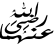 3ـ علل ما يأتي:   أ ـ تمَ حفرُ الخندق من الجهة الشمالية للمدينة؟الجواب: لأنها هي الجهة الوحيدة التي يكمن منها أن يهاجم الأحزاب المدينة، فالجهتان الشرقية والغربية كانتا حّرَّتين من الحجارة، والجهة الجنوبية التي يسكنها اليهود بني قريظة كان بينهم عهد وميثاق  ب ـ عرض النبي  على سعد بن معاذ وسعد بن عبادة مصالحة غطفان على ثلث ثمار المدينة.الجواب: كي ينصرفوا عن قتال المسلمين، فيَشُقُّوا بذلك صفَّ الأحزاب،4ـ بيِّنْ دورَ المنافقين في غزوة الخندق؟الجواب: أخذ المنافقون يُشَكِّكُون في نصر الله للمسلمين، ويُرَوِّجُونَ الإشاعات داخل المدينة طمعاً في إضعاف معنوياتهم.5ـ ما البشارة المستفادة من قول النبي  :" لن تغزوكم قريشٌ بعدَ عامنا هذا، ولكنكم تغزونهم"الجواب: وبشارةً للمسلمين بدخول مكة فاتحين.6ـ  استخرجنتائج يوم الخندق من قوله تعالى: " وَرَدَّ اللَّهُ الَّذِينَ كَفَرُوا بِغَيْظِهِمْ لَمْ يَنَالُوا خَيْرًا وَكَفَى اللَّهُ الْمُؤْمِنِينَ الْقِتَالَ وَكَانَ اللَّهُ قَوِيًّا عَزِيزًا " ( الأحزاب: 25 ).الجواب: نصر الله عبده وهزم الأحزاب وحده، وكفى الله المؤمنين القتال7ـ ضعْ دائرةً حول رمز الإجابة الصحيحة فيما يأتي:1ـ الذي أشار على المسلمين بحفر الخندق هو الصحابي:الجواب:      د ـ سلمان الفارسي        2ـ الذي أوقع الخلاف بين قريش وبني قريظة هو الصحابي:          الجواب:       جـ ـ نعيم بن مسعود 105106106107107110الدرسالأنشطة وحلولهاالتلاوة والتجويد(تطبيقات على التفخيم والترقيق "2" )أتدرب ...أستخرج من الآيات السابقة مثالاً على التفخيم والترقيق:كلمةٍ فيها حرف من حروف الاستعلاء : حرف (ط) في ( وسلطان )كلمةٍ فيها حرف استفال مرقق. حرف (و) في ( يوم )كلمةٍ فيها حرف ألف مدية مفخم. حرف (ا) في ( خالدين )كلمةٍ فيها حرف ألف يرققٌ لمجيئه بعد حرف استفال.                                                 حرف (ا) في ( أنباء )كلمةٍ فيها حرف ألف يفخم لمجيئه بعد حرف استعلاء.                                                حرف (ا) في ( ظالمة )لامِ لفظ الجلالة " الله" مرققٍ .( من دونِ الله )التلاوة البيتية:أعيِّن مواضع التفخيم والترقيق في قوله تعالى: " وَقُلِ اعْمَلُوا فَسَيَرَىاللَّهُ عَمَلَكُمْ وَرَسُولُهُ وَالْمُؤْمِنُونَ وَسَتُرَدُّونَ إِلَى عَالِمِ الْغَيْبِ وَالشَّهَادَةِ فَيُنَبِّئُكُمْ بِمَا كُنْتُمْ تَعْمَلُونَ (105) وَآخَرُونَ مُرْجَوْنَ لأَمْرِ اللَّهِ إِمَّا يُعَذِّبُهُمْ وَإِمَّا يَتُوبُ عَلَيْهِمْ وَاللَّهُ عَلِيمٌ حَكِيمٌ (106) "  (التوبة: 105ـ 116).الجواب: ما كان باللون الأحمر فهو مفخم، وما كان باللون الأسود فهو مرقق.الدرسالأسئلة وحلولهارقم الصفحةسورة السجدة(23 ـ 30)الاعتبار بمصير الأمم السابقةنشاط (1)ارجع إلى آيات الدرس واستخرج منها أحكام التجويد الآتية:الجواب:- حرف مفخم: الْقُرُونِ ـ حرف مرقق: مِرْيَةٍـ ألف مدية مفخمة :لِقَائِهِ ، صَادِقِينَـ ألف مدية مرققة :الْمَاءَنشاط ( 2) مُسْتهدياً بالآيات الكريمة، ناقش مع زملائك الصفات التي تؤهل الداعية لأَنْ يكونَ إماماً.الجواب:1ـ أن يكون طائعاً لله تعالى.2ـ أن يصبر على أذى المدعويين.نشاط (3) فكر: ما الحكمة من ختم الآية " أَوَلَمْ يَهْدِ لَهُمْ كَمْ أَهْلَكْنَا مِنْ قَبْلِهِمْ مِنَ الْقُرُونِ يَمْشُونَ فِي مَسَاكِنِهِمْ إِنَّ فِي ذَلِكَ لآيَاتٍ أَفَلا يَسْمَعُونَ (26)" بـ "  أفلا يسمعون " ، وختم الآية :" أَوَلَمْ يَرَوْا أَنَّا نَسُوقُ الْمَاءَ إِلَى الأَرْضِ الْجُرُزِ فَنُخْرِجُ بِهِ زَرْعًا تَأْكُلُ مِنْهُ أَنْعَامُهُمْ وَأَنْفُسُهُمْ أَفَلا يُبْصِرُونَ (27) بـ " أفلا يبصرون ".أنه لما كان الكلام عن الأمم السابقة، وهذه المخاطب سمع عنها ولم يرها ختم الآية بـ " أَفَلا يَسْمَعُونَ".ولكن لما كان الكلام عن حالة مشاهدة لجميع المخاطَبين، وهي حالة تشكُّل حبات المطر ونزولها على الأرض، وهذه حالة مبصرةٌ وليس مسموعةً، عندئذ ختم الآية بـ" أَفَلا يُبْصِرُونَ".وهذا إعجاز بيانيٌ يدلُّ على أنَّ القرآن الكريم من لدنِّ رب البشر وليس من عند بشر.نشاط (4)فكر: أمر الله تعالى نبيَّنا محمد صلى الله عليه وسلم أن يعرض عن مجادلة الكافرين مع أنه صلى الله عليه وسلم أرسل لدعوتهم، بمَ تفسر ذلك.الجواب:واجب النبي صلى الله عليه وسلم أن يبلغ الدعوة إلى الناس ويحرص على هدايتهم مستعملاً جميع الوسائل الممكنة ومختلف الأساليب، لكنه لما يقابَلُ بالصدود والاستكبار منهم، وعندما يحاولوا صده عن الدعوة مستخدمين المماراة التي لا فائدة ونفع منها فإنَّ عليه أن يتركهم ويذهب إلى غيرهم، كما فعل النبي صلى الله عليه وسلم عندما تجاوز عناد قريش وذهب لدعوة أهل الطائف، ولمّا قابلوه بالصد والأذى ذهب إلى خارج مكة، منتقلاً غلى المدينة.نشاط (5)عُدْ إلى سورة هود  ، واستخرجْ منها مصيرَ الأقوام الآتية لمَّا كذَّبوا رسلهم. وهم: (قوم نوح، عاد، ثمود).قوم نوح : أغرقهم الله تعالى بالطوفان.عاد: أهلكهم الله تعالى بالريح الشديدة.ثمود: أهلكهم الله تعالى بالصيحة التي أحدثت في الأرض رجفة شديدة.اختبر معلوماتك:1ـ ما موقف بني إسرائيل من دعوة موسى عليه السلام؟الجواب : آمن بالله تعالى فريق منهم، وأطاعوا ربهم، وصبروا على الشدائد في سبيل الله، والفريق الآخر كذَّب وعصى، وهؤلاء توعدهم الله تعالى بالعذاب يوم القيامة.2ـ علل : جعل الله تعالى ممن آمن بموسى قادةً ودعاةً إلى الحق. الجواب : لأنهم أطاعوا ربهم، وصبروا على الشدائد في سبيل الله. 3ـ ما الدليل الذي ذكرته الآيات على قدرة الله تعالى على البعث يوم القيامة.الجواب : أنَّ الله تعالى قادرٌ على إحياءِ الناسِ يومَ القيامة كقدرته على إحياء الأرض اليابسة بإرسال السحاب إليها بالماء، فيحييها بإخراج الزرع منها والثمارِ بأنواعها.قال تعالى:" أَوَلَمْ يَرَوْا أَنَّا نَسُوقُ الْمَاءَ إِلَى الأَرْضِ الْجُرُزِ فَنُخْرِجُ بِهِ زَرْعًا تَأْكُلُ مِنْهُ أَنْعَامُهُمْ وَأَنْفُسُهُمْ أَفَلا يُبْصِرُونَ (27)"4ـ تدبَّرْ قوله تعالى :(وَيَقُولُونَ مَتَى هَذَا الْفَتْحُ إِنْ كُنْتُمْ صَادِقِينَ ) ثمَّ أجب عما يأتي :      أ ـ من السائل عن الفتح؟           الجواب : كفار مكة        ج ـ ما دلالة الاستفهام الوارد في الآية؟الجواب : استبعاد حدوث الفتح     د ـ هات أمرين يحدثان يوم الفتح ذكرتهما الآيات.الجواب :1ـ لا ينفعُ الكافرين إيمانُهم،                    2ـ النبي صلى الله عليه وسلم يعرض عن مجادلة الكافرين.115115116116117118الدرسالأسئلة وحلولهارقم الصفحةيوم بني قريظة   (دروس وعبر )1ـ ما سبب معاقبة بني قريظة؟    الجواب: غدرهم بالمسلمين بنقضهم العهد مع النبي ، بتمكين الأحزاب من دخول المدينة عندما كان المسلمون بأشدِّ الحاجة إليهم، وبذلك يكونون قد اقترفوا جُرْماً عظيماً يستحقون عليه العقاب الشديد.2ـ وضح ما يأتي:    أ ـ المسلمون لا يبتدئون أعداءهم بالقتال.   الجواب: أحسن المسلمون معاملة غير المسلمين في الدولة الإسلامية، فلم  يُبْدِ المسلمون لهم أيَّ غدر أو خيانة، ورعوا حقَّ المواطنةِ لهم، فحموا أنفسهم وأعراضهم وأموالهم، ولكنهم لما غدروا عاقبهم المسلمون.    ب ـ رفض النبي طلب بني قريظة النزول على ما نزل عليه بنو النضير من الجلاء.      الجواب: لأنَّ خيانتهم كانت عظيمة، فبني النضير كانت خيانتهم للنبي عندما أرادوا قتله بإلقاء الصخرة عليه، وأما بني قريظة فكانت خيانتهم للمسلمين جميعاً.121الدرسالأنشطة وحلولهاالتلاوة والتجويدتطبيقات على التفخيم والترقيقأقوم تعلمي وأدائي: أقوِّمُ تعلمي...ـ أُبين أحكام التفخيم والترقيق الواردة في الكلمات الآتية:ـ أنطق الحروف المفخمة والحروف المرققة جيداً في المواضع الآتية:( مُنْتَظِرُونَـ الْفَسَادِ ـ أُتْرِفُوا ـ مُخْتَلِفِينَ ـ الرُّسُلِ ـ الْقُرُونِ )تدريب عملي في الصفالدرسالأسئلة وحلولهامن أئمة الفقه في الإسلامنشاط  (1)نشاط ختامي...نظِّم مع أفراد مجموعتك جدولاً، تقارن فيه بين المذاهب الفقهية الأربعة من حيث: مؤسس المذهب، أشهرُ كتب المذهب، وأبرز تلاميذه.اختبر معلوماتك:اذكر ثلاثة من أسباب اختلاف الفقهاء في الحكم الشرعي؟الجواب: أـ الاختلاف في فهم النصوص.ب- بلوغ الحديث النبوي لبعضهم دون بعض.ج- الاختلاف في درجة الحديث.د- تنوع أعراف الناس وعاداتهم.هات مثالا لكل مما يأتي:أ ـ مثابرة الإمام مالك رحمه الله في طلب العلم.الجواب: كان يذهب إلى بيوت العلماء، ينتظر خروجهم، ويتبعهم حتى المسجد، و يجلس على باب دار شيخه متحملا شدة البرد وحر الصيف.ب ـ استمرار الإمام أحمد بن حنبل رحمه الله في طلب العلم رغم كبر سنه.الجواب: شُوهدَ على كبر سنِّه وهو يجوب البلاد يجمع الحديث الشريف، فقيل له: يا أحمد هذا على كبرِ سنِّك؟ فقال: (نعم. مع المحبرة إلى المقبرة).جـ ـ احترام الفقهاء بعضهم بعضاً.الجواب: من أمثلة ذلك أقوالهم الدالة على احترام الفقهاء بعضهم بعضاً،  فقد قال الإمام الشافعي عن أبي حنيفة رحمهما الله: "الناس عيال على أبي حنيفة في الفقه".وقَالَ الشَّافِعِيُّ عن مالك رحمهما الله: " إِذَا ذُكر العُلَمَاءُ فَمَالِكٌ النَّجْمُ ".وقال أحمد بن حنبل عن الشافعي رحمهما الله: أنه  كَانَ كَالشَّمْسِ لِلدُّنْيَا، وَكَالعَافِيَةِ لِلنَّاسِ، فَهَلْ لِهَذَيْنِ مِنْ خَلَفٍ، أَوْ مِنْهُمَا عِوَضٌ ؟.بيّن دلالة كل مما يأتي :   أ ـ قول الإمام أبي حنيفة رحمه الله: (ما صليت صلاة منذ مات حماد (شيخه) إلا استغفرت له مع والدي، وإني لأستغفر لمن تعلمت منه علمًا أو علمته علمًا).الجواب: يدل على  برّه بوالديه واحترامهلأساتذته.    ب ـ قول الإمام أحمد بن حنبل عن الشافعي رحمهما الله: "أنه  كَانَ كَالشَّمْسِ لِلدُّنْيَا، وَكَالعَافِيَةِ لِلنَّاسِ، فَهَلْ لِهَذَيْنِ مِنْ خَلَفٍ، أَوْ مِنْهُمَا عِوَضٌ"الجواب: يدل على كثرة علم الإمام الشافعي وتنوعه، يدل على احترام الفقهاء بعضهم بعضا. 4ـ أكمل الجدول الآتي:الدرسالأسئلة وحلولهارقم الصفحةالقناعةنشاط  (1)ناقش:عن أَنَسٍ بْنُ مَالِكٍ، أَنَّ رَسُولَ اللَّهِ صَلَّى اللهُ عَلَيْهِ وَسَلَّمَ قَالَ: "لَوْ أَنَّ لِابْنِ آدَمَ وَادِيًا مِنْ ذَهَبٍ أَحَبَّ أَنْ يَكُونَ لَهُ وَادِيَانِ، وَلَنْ يَمْلأَ فَاهُ إِلاَّ التُّرَابُ، وَيَتُوبُ اللَّهُ عَلَى مَنْ تَابَ"()، أُناقش دلالة هذا الحديث مع زملائييدلّ هذا الحديث الشريف طمع الإنسان غير المؤمن بمتاع الحياة الدنيا فلا يشبع منها ويطمع بالمزيد حتى يُفاجئه الموت.نشاط (2) ناقش:أناقش زملائي في كيف يكون كل من التاجر والطبيب قنوعين؟التاجر يبيع ويشتري ولا يتعامل بالربا ولا يغش ويرضى بالربح القليل ولا يحتكر البضاعة طمعاً بالربح السريع ويرضى بما قسمه الله تعالى له.والطبيب يعالج المرضى بإخلاص ويترفق بهم ويعتمد على الله تعالى ولا يُكلّفهم فوق طاقتهم من أجر.نشاط( 3) فكر:قال الله تعالى: "فَاصْبِرْ عَلَى مَا يَقُولُونَ وَسَبِّحْ بِحَمْدِ رَبِّكَ قَبْلَ طُلُوعِ الشَّمْسِ وَقَبْلَ غُرُوبِهَا وَمِنْ آنَاءِ اللَّيْلِ فَسَبِّحْ وَأَطْرَافَ النَّهَارِ لَعَلَّكَ تَرْضَى (130) وَلا تَمُدَّنَّ عَيْنَيْكَ إِلَى مَا مَتَّعْنَا بِهِ أَزْوَاجًا مِنْهُمْ زَهْرَةَ الْحَيَاةِ الدُّنْيَا لِنَفْتِنَهُمْ فِيهِ وَرِزْقُ رَبِّكَ خَيْرٌ وَأَبْقَى" [طه/130، 131]، كيف تستدلّ بالآيتين الكريمتين السابقتين على معنى القناعة؟نشاط بيتي:عَنْ أَبِي هُرَيْرَةَ ، عَنْ رَسُولِ اللَّهِ صلى الله عليه وسلم قَالَ: "إِذَا نَظَرَ أَحَدُكُمْ إِلَى مَنْ فُُضِّلَ عَلَيْهِ فِي المَالِ وَالخَلْقِ، فَلْيَنْظُرْ إِلَى مَنْ هُوَ أَسْفَلَ مِنْهُ"()، من خلال هذا الحديث أعدّ تقريراً أُبيّن فيه كيف أربّي نفسي على القناعة.الإيمان يربي نفس المؤمن على طاعته والرضا بما قسم له من هذه الحياة ويطمع بأجر الآخرة أكثر مما في الحياة الدنيا من مغريات.اختبر معلوماتك: ما معنى القناعة؟ هي رضا الإنسان بما قسمه الله تعالى له، بعد الأخذ بالأسباب بطريق مشروعة دون النظر إلى ما في أيدي الناس، أو الطمع فيما عندهم.وضح معنى قول النَّبِيِّ صلى الله عليه وسلم: "لَيْسَ الغِنَى عَنْ كَثْرَةِ العَرَضِ، وَلَكِنَّ الغِنَى غِنَى النَّفْس"(). القناعةتجعل المؤمن يرضى بما اختاره الله تعالى له من نصيب في الحياة الدنيا، ويتطلّع إلى العطاء الأكبر يوم القيامة فيشعر بالغنى عمّا في أيدي الناس ولو كان فقيراً.علّل ما يأتي:أ ـ القناعة تورث صاحبها العزّة والكرامة.لأنّ من يرضى بما قسم الله تعالى له لا يُذِلُّ نفسه للناس.ب ـ القناعة تصون المجتمع من الجريمة.لأنّ عدم القناعة قد يدفع الإنسان إلى اكتساب المال بالطرق غير المشروعة كالسرقة والقتل.أذكر صورة من صور القناعة.1- دَخَلَ رَجُلٌ عَلَى أَبِي ذَرٍّ ؛ فَجَعَلَ يُقَلِّبُ بَصَرَهُ فِي بَيْتِهِ، فَقَالَ لَهُ: يَا أَبَا ذَرٍّ! مَا أَرَى فِي بَيْتِكَ مَتَاعًا وَلا غَيْرَ ذَلِكَ مِنَ الأثاث؟ ! فقال: إنا لَنَا بَيْتًا نُوَجِّهُ إِلَيْهِ صَالِحَ مَتَاعِنَا. قَالَ: إِنَّهُ لا بُدَّ لَكَ مِنْ مَتَاعٍ مَا دُمْتَ هَا هُنَا. فَقَالَ: إِنَّ صَاحِبَ الْمَنْزِلِ لا يَدَعُنَا فِيهِ.لَقِيَ عَبْدُ اللَّهِ بْنُ سَلامٍ كَعْبَ الأَحْبَارِ عِنْدَ عُمَرَ فَقَالَ يَا كَعْبُ: مَنْ أَرْبَابُ الْعِلْمِ؟ فَقَالَ: الَّذِينَ يَعْمَلُونَ بِهِ، قَالَ: فَمَا يُذْهِبُ الْعِلْمَ مِنْ قُلُوبِ الْعُلَمَاءِ بَعْدَ إِذْ عَقِلُوهُ وَحَفِظُوهُ؟ قَالَ: يُذْهِبُهُ الطَّمَعُ وَشَرَهُ النَّفْسِ، وَتَطَلُّبُ الْحَاجَاتِ إِلَى النَّاسِ قَالَ: صَدَقْتَ.اذكر أثرين من آثار القناعةتحرير النفس البشرية من العبودية للمال والشهوات.تربية النفس على التوسّط والاعتدال والاقتصاد في المعيشة.130130131133